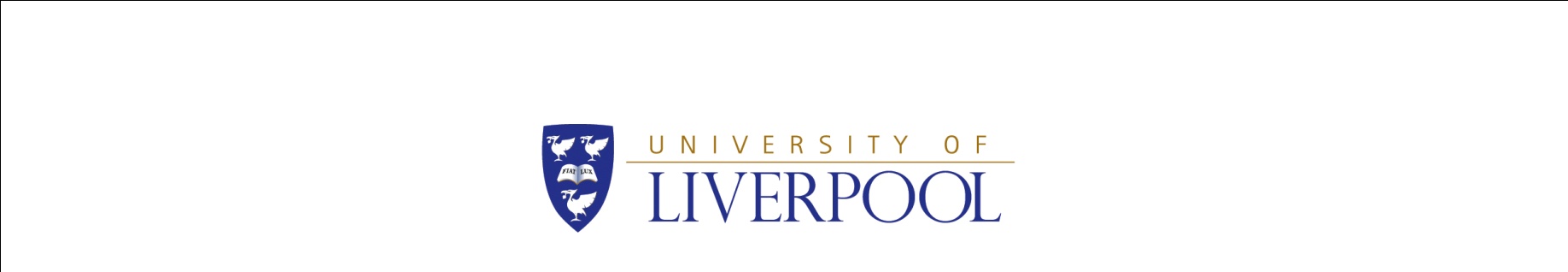 New Sports Club Application for 2024/25 Academic Year Please return the completed application form and any additional information by March 31st 2024 to:Stuart WadeThe University of LiverpoolSports & Fitness CentreBedford Street NorthLiverpool L69 7ZNOr email to:swade@liv.ac.ukYour DetailsYour DetailsYour DetailsYour DetailsNameStudent NumberEmailTelephoneClub Details Club NameIs there a BUCS competition in this sport?Is the sport recognised by Sport England?Explain the nature of your proposed club’s activities and any current activity that is taking placeExplain the nature of your proposed club’s activities and any current activity that is taking placeExplain the nature of your proposed club’s activities and any current activity that is taking placeExplain the nature of your proposed club’s activities and any current activity that is taking placePlease explain how this club would operate? (Ideas of training times and venues, competitions to be entered, learn to play sessions etc)Please explain how this club would operate? (Ideas of training times and venues, competitions to be entered, learn to play sessions etc)Please explain how this club would operate? (Ideas of training times and venues, competitions to be entered, learn to play sessions etc)Please explain how this club would operate? (Ideas of training times and venues, competitions to be entered, learn to play sessions etc)Explain why your club should be accepted into the Athletic Union Explain why your club should be accepted into the Athletic Union Explain why your club should be accepted into the Athletic Union Explain why your club should be accepted into the Athletic Union How many UoL students have expressed an interest in joining this club. (please give evidence such as FB page, contact list etc)How many UoL students have expressed an interest in joining this club. (please give evidence such as FB page, contact list etc)How many UoL students have expressed an interest in joining this club. (please give evidence such as FB page, contact list etc)How many UoL students have expressed an interest in joining this club. (please give evidence such as FB page, contact list etc)Where will your club train and compete?Where will your club train and compete?Where will your club train and compete?Where will your club train and compete?How much will it cost to set up this club (please consider equipment, kit , training venue, coaching etc)How much will it cost to set up this club (please consider equipment, kit , training venue, coaching etc)How much will it cost to set up this club (please consider equipment, kit , training venue, coaching etc)How much will it cost to set up this club (please consider equipment, kit , training venue, coaching etc)How much will it cost an individual to participate in this sport?How much will it cost an individual to participate in this sport?How much will it cost an individual to participate in this sport?How much will it cost an individual to participate in this sport?Are there any potential problems or obstacles that would impact the successful set up of your club? Are there any potential problems or obstacles that would impact the successful set up of your club? Are there any potential problems or obstacles that would impact the successful set up of your club? Are there any potential problems or obstacles that would impact the successful set up of your club? Please give any other information you feel would support your application.Please give any other information you feel would support your application.Please give any other information you feel would support your application.Please give any other information you feel would support your application.